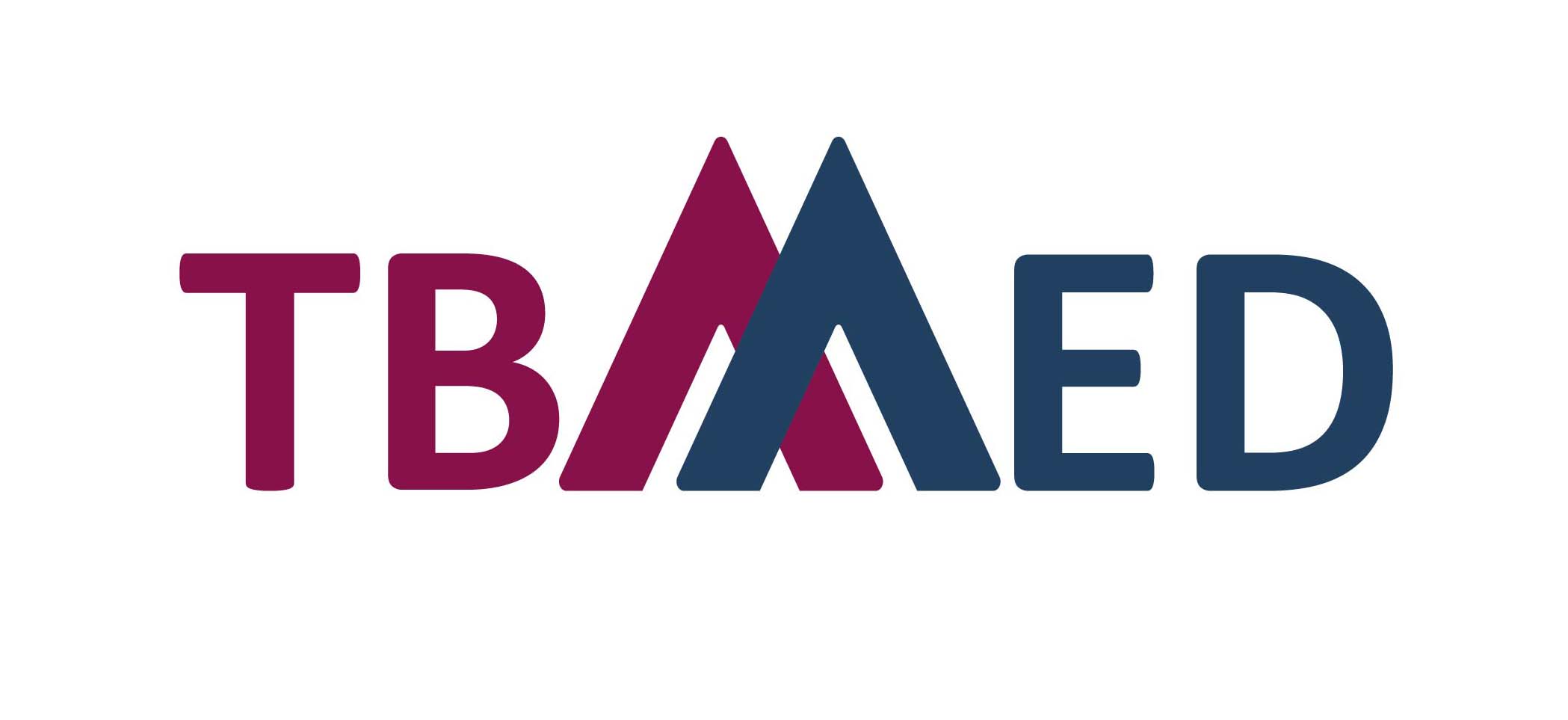 COVID-19 CallApplication formInstructions:Fill out the information that is applicable to your product, company and knowledge. Each applicant may only fill out and submit one application form.Complete the fields in this questionnaire as applicable.  Tick or place an X in any of the boxes that are true/applicable.Add rows to tables to include requested information. Alternatively, you may attach information in a separate sheet using the same format requested. In some cases it may be required to duplicate rows, copy the section and paste as needed. Update the table of contents when completed.SUBMISSION QUESTIONNAIREApplicant InformationThe information in this questionnaire will be shared with the members of the Selection Board for the purpose of assessing the application. You will be asked to confirm that you are okay with this at the end of the application form under “AUTHORIZATION”.Product FEATURESProduct INFORMATION Product Description and Design (Maximum one A4 page)Attach copies of the design drawings, diagrams, photos, if applicable.Device Composition (Maximum  one A4 page)Safety and Efficacy of the productTick or place an X here  if there is no information availableClinical Assessment (if applicable)Risk managementAttach a copy of the results of risk management, per product medical device, if applicable.Regulatory and licensing statusCE Marking Status (if applicable)Provide a copy of the relevant CE Mark certificate for each applicable variant, if applicable.FDA Marking Status (if applicable)Provide a copy of the relevant FDA Mark certificate for each applicable variant, if applicable.Other Regulatory Bodies (if applicable)Provide a copy of the relevant Regulatory certificate, if applicable.Comments: Not applicable   CERTIFICATES (PRODUCT and/or company)Tick or place an X here  if there is no information availableInspections/Authorizations/Certifications/Quality Controls Add rows to the table if you need to include more information.SPECIFIC DETAILS OF THE PROJECTProject OutlineState of the art Technological insightTechnological Development Envisaged (approximately one A4 page)Expertise and resourcesApproximately one A4 pageMarket scenarioMarket Application and Exploitation (approximately one A4 page)Authorization Authorization for sharing information Checklist of Attachments Product Information  Copy of design drawings, diagrams, photos  Flow diagram and brief narrative describing the manufacturing and control process of this product with relevant parameters.Safety and Efficacy and/or Therapeutic Equivalence (if any)  Clinical Evaluation ReportRisk Management (if any)  Copy of results of risk management, per medical deviceRegulatory and Licensing Status (if any)  CE mark Certificate  FDA mark Certificate  Other regulatory bodies Certificates (if any)  Recent/valid system certificates (ISO 9001, ISO 13485, other)Authorization  Authorization to share information signedQuestionnaire Submission Date (DD/MM/YYYY)Questionnaire Submission Date (DD/MM/YYYY)Company Name Company Name Physical addressPhysical addressPostal addressPostal addressCountryCountryTelephone numberTelephone numberFaxFaxWebsiteWebsiteEmailEmailType of service required (according to the services offered) *Please review the call for more details about the support that each service offers.Type of service required (according to the services offered) *Please review the call for more details about the support that each service offers. Webinar/s education addressing the perspective of the HTA with regard to medical devices. Early dialogues between the Basque HTA office and companies that develop COVID-19 related medical devices. Expert advice for regional (Basque Country) and/or multinational, clinical trials on COVID-19. Webinar/s education addressing the perspective of the HTA with regard to medical devices. Early dialogues between the Basque HTA office and companies that develop COVID-19 related medical devices. Expert advice for regional (Basque Country) and/or multinational, clinical trials on COVID-19. Webinar/s education addressing the perspective of the HTA with regard to medical devices. Early dialogues between the Basque HTA office and companies that develop COVID-19 related medical devices. Expert advice for regional (Basque Country) and/or multinational, clinical trials on COVID-19. Webinar/s education addressing the perspective of the HTA with regard to medical devices. Early dialogues between the Basque HTA office and companies that develop COVID-19 related medical devices. Expert advice for regional (Basque Country) and/or multinational, clinical trials on COVID-19.Type of innovation related to COVID-19Type of innovation related to COVID-19 Medical device Medical device- Software Medical device Medical device- Software Medical device- In-vitro Diagnostics Medical device- In-vitro DiagnosticsTypology / Clasification areaTypology / Clasification area Biotechnology Innovation assistance ICT Health (Information and Communication Technologies) Biotechnology Innovation assistance ICT Health (Information and Communication Technologies) Material and device Image Other Material and device Image OtherImpactImpact Society Patients Professionals Health System sustainability Society Patients Professionals Health System sustainability Image and/or prestige Economic return for the system Business sector Image and/or prestige Economic return for the system Business sectorProvide contact information for each of the following:  Provide contact information for each of the following:  Provide contact information for each of the following:  Provide contact information for each of the following:  Provide contact information for each of the following:  Provide contact information for each of the following:  Queries with regard to the application form (such as Principal Investigator)Queries with regard to the application form (such as Principal Investigator)Technical Specifications  and Quality AssuranceTechnical Specifications  and Quality AssuranceGeneral InquiriesName:Telephone:Cell phone:Email:Brand name (if any)Website (if any)Generic name of the product (if any)In case of medical device, please add the  EU classification  Class I                                                               Class I (Special function) Class IIa                                                            Class IIb Class III                                                              Not assessed yet Class I                                                               Class I (Special function) Class IIa                                                            Class IIb Class III                                                              Not assessed yetState of the development process (approximate TRL - Technology Readiness Level) More details are available here.   1-3                 4-6              7-9 1-3                 4-6              7-9Intended Use (300 characteres)State the intended use of the device and/or provide a general description of the disease or condition that the device will diagnose, treat, prevent, cure or mitigate.State the intended use of the device and/or provide a general description of the disease or condition that the device will diagnose, treat, prevent, cure or mitigate.Intended Use (300 characteres)Target Population (300 characteres)Describe the target patient population for which the device is intended. Specify if the device is for pediatric use.Describe the target patient population for which the device is intended. Specify if the device is for pediatric use.Target Population (300 characteres)Target Population (300 characteres) Pediatric use  Not for pediatric useTime to be introduced in the market ≥ 4 years          1-3 years       < 1 year       Adaptive pathway ≥ 4 years          1-3 years       < 1 year       Adaptive pathwayCompetitors Similar products/technologies/services are close to the market. Similar products/technologies/services are far from entering the market. Similar products/technologies/services have not been identified yet. Similar products/technologies/services are close to the market. Similar products/technologies/services are far from entering the market. Similar products/technologies/services have not been identified yet.Feasibility of the project The company has not developed a business plan yet. The company has developed a business plan. The company developed a business plan and also has a financial plan. The company has not developed a business plan yet. The company has developed a business plan. The company developed a business plan and also has a financial plan.UseIdentify if the device is intended for single use or is reusableIdentify if the device is intended for single use or is reusableUse Single Use                                                     Reusable Single Use                                                     ReusableProvide a general description of design, characteristics and performance of the medical device that you have designed.Provide a summary of the composition of the device, including at minimum, the material specification and/or chemical composition of the materials that have direct or indirect contact with the user/patient.  Indication of biological material or derivate used in the medical device. Biological material or derivate is used in the medical device. (If yes, specify origin (human, animal, recombinant or fermentation products or any other biological material; source (blood, bone, heart, any other tissue or cells) and the intended reason for its presence and if applicable, its primary mode of action. Not applicable   Provide a summary of the clinical evaluation of the product, if applicable. Not applicable   Provide a summary of the risks identified during the risk analysis process and how these risks have been controlled to an acceptable level. The results of the risk analysis should provide a conclusion with evidence that remaining risks are acceptable when compared to their benefits. When a standard is followed in the risk assessment, describe the standard. Not applicable    Product is CE Marked  Product is not CE Marked  Product submitted for CE Mark evaluation, but is still to be approved.       Date of Submission (DD/MM/YYYY): Comments:  Product is approved by the US FDA: (specify authorization number)   PMA#    510K#   Other (Specify): Product submitted for US FDA evaluation.  Waiting for registration approval.     Date of Submission (DD/MM/YYYY): Comments:Type of document (Inspections/ Authorizations/ Certifications/ Quality Controls)AuthorityCertificate No.Date Issued(DD/MM/YYYY)Valid until(DD/MM/YYYY)Describe scientific and methodology features that justify the development of the product.How will the device help in the fight against COVID-19?Describe the state-of-the-art of the technology and the technological developments envisaged.Describe the needs identified to progress in the development of the medical device.Describe the concrete results expected at the end of the project (design of the Clinical Proof of Concept or Clinical Investigation, process, etc.)Describe your expertise and core business.What is the total number of Full-Time Equivalents working on R&D (figures).Describe your managerial expertise with regard to the market addressed.Does the company have enough resources to complete the innovation cycle of the medical device development and achieve bringing it to the market (Yes/No). Please justify.What is the market envisaged (description)?What is the estimated market size and expected market share?Describe the position of the partners in the market(s)?What is the status of the competition in the market(s)?What are the revenues foreseen at the end of the first year?I, the undersigned [ENTER FULL NAME], CERTIFY that the information stated above is true, correct and complete to the best of my knowledge. Likewise, I confirm that the company has no objection to the information contained herein being shared with the Selection Board. I, the undersigned [ENTER FULL NAME], CERTIFY that the information stated above is true, correct and complete to the best of my knowledge. Likewise, I confirm that the company has no objection to the information contained herein being shared with the Selection Board. I, the undersigned [ENTER FULL NAME], CERTIFY that the information stated above is true, correct and complete to the best of my knowledge. Likewise, I confirm that the company has no objection to the information contained herein being shared with the Selection Board. I, the undersigned [ENTER FULL NAME], CERTIFY that the information stated above is true, correct and complete to the best of my knowledge. Likewise, I confirm that the company has no objection to the information contained herein being shared with the Selection Board. I, the undersigned [ENTER FULL NAME], CERTIFY that the information stated above is true, correct and complete to the best of my knowledge. Likewise, I confirm that the company has no objection to the information contained herein being shared with the Selection Board. NameSignatureDate (DD/MM/YYYY)Full title/PositionCompany name